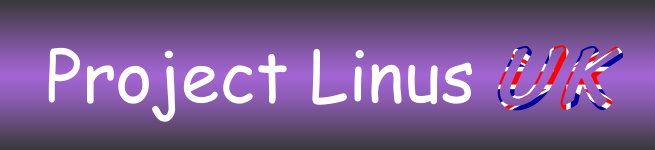 www.projectlinusuk.org.uk A quilt is a hug you can keep									57,Silo Drive,									Farncombe, 									GU7 3NX									23.4.15Dear Heather Quilters,I had such a lovely evening with you last night that I just wanted to write and thank you all.I came home on such a high that I was up at 6.30 this morning to admire and stroke all your quilts – 30 donated in total, a magnificent number! I hope that those of you who saw your quilts come back as ‘show and tell’ were not too disappointed that they hadn’t gone out yet; I kept them back specifically not realising you would be there, but rest assured they will go out on the next delivery! The quilts are all fantastic, beautifully made, so no worries! I’m sorry that I can’t thank you all individually.Thank you too for your very generous donation towards my expenses, really appreciated.It is wonderful for me to have such support from groups like you. Obviously I can’t do it without you, and I hope that I was able to give you an insight into what it means for so many families to know that there are people out there who care.Many thanks againVal Lillie